INSTRUCTIVO PARA LA MARCACIÓN DE CARPETASUna vez realizado este procedimiento se procederá a diligenciar el formato rotulo de carpeta así: Código de la serie: Escribir el código correspondiente a la serie documental establecido en el instrumento archivístico tablas de retención documental. Código de la Subserie: Escribir el código correspondiente a la subserie documental establecido en el instrumento archivístico tablas de retención documental. código de sección o subsección: se debe colocar el código correspondiente a la dependencia establecido en el instrumento archivístico tablas de retención documental. Dependencia ejecutora: Registrar el nombre de la dependencia tal y como aparece en la tabla de retención documental y su respectivo código.Entrepaño: el entrepaño es una tabla que se encuentra ubicada de forma horizontal sujeta a dos columnas, con el fin de formar una estantería o un armario, y esta sirve para soportar objetos sobre ellaEstantería: mueble con entrepaños para almacenar documentos en sus respectivas unidades de conservación.Expediente: Corresponde al número de expedientes de la misma serie generados en la misma vigencia.Expediente contractual: el expediente contractual es aquel contentivo de toda la documentación relativa a la etapa precontractual, contractual y post contractual de un contrato o convenio suscrito por el Departamento, el cual se encuentra bajo custodia del Departamento Administrativo de Contratación, con forme a la Ley 594 de 14 de julio de 2000 – Ley General de Archivo, y demás normas que la modifiquen, completamente o sustituyan.Fechas extremas: Se deberá registrar como fecha inicial la fecha que contenga el primer documento del expediente y fecha final la fecha que contenga el último documento ingresado al expediente.Folios: Debe consignarse el número total de folio(s) que contiene el expediente una vez haya cerrado.Nombre de la serie: Registrar nombre de la serie documental en mayúscula sostenida, tal y como aparece en la tabla de retención documental y el respectivo código de la serie.Nombre de la Subserie: Registrar nombre de la subserie documental con mayúscula inicial, tal y como aparece en la tabla de retención documental y el respectivo código de la subserie.Nombre del expediente: Registrar el nombre completo y legible del expediente. Numero correlativo: Corresponde a aquellos expedientes que se haga necesaria la descripción o identificación numérica Signatura topográfica: corresponde al número de identificación que señala la ubicación del expediente en el archivo de gestión.   Sección: Corresponde a la dependencia y deberá colocarse su nombre completo.Subsección: Corresponde a la dependencia u oficina que produce y conserva la documentación tramitada en ejercicio de sus funciones.Serie documental: es un “conjunto de unidades documentales de estructura y contenido homogéneos, emanadas de un mismo órgano o sujeto productor como consecuencia del ejercicio de sus funciones específicas. ejemplos: historias laborales, contratos, actas e informes, entre otros.”Subserie documental: es el “conjunto de unidades documentales que forman parte de una serie, identificadas de forma separada de esta por su contenido y sus características específicas.”Observaciones los expedientes se deben legajar en cartulina bond blanca tamaño oficio. los documentos deberán estar alineados en la parte superior del expediente. Se debe utilizar ganchos legajadores plásticos. Máximo 200 folios por expediente.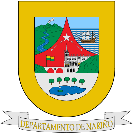 GOBERNACIÓNDE NARIÑOGOBERNACIÓNDE NARIÑOROTULO DE CARPETASROTULO DE CARPETASROTULO DE CARPETASCÓDIGO: CÓDIGO: CÓDIGO: GOBERNACIÓNDE NARIÑOGOBERNACIÓNDE NARIÑOROTULO DE CARPETASROTULO DE CARPETASROTULO DE CARPETASVERSIÓN:VERSIÓN:VERSIÓN:GOBERNACIÓNDE NARIÑOGOBERNACIÓNDE NARIÑOROTULO DE CARPETASROTULO DE CARPETASROTULO DE CARPETASFECHA VERSIÓN: FECHA VERSIÓN: FECHA VERSIÓN: GOBERNACIÓNDE NARIÑOGOBERNACIÓNDE NARIÑOROTULO DE CARPETASROTULO DE CARPETASROTULO DE CARPETASPÁGINA: PÁGINA: PÁGINA: DOCUMENTAL NOMBRENOMBRENOMBRENOMBRENOMBRENOMBRENOMBREDependencia ejecutoraSecciónSubsecciónSerieCODIGONOMBRENOMBRENOMBRENOMBRENOMBRENOMBRESerieSubserieEXPEDIENTEEXPEDIENTEEXPEDIENTEEXPEDIENTEEXPEDIENTEEXPEDIENTEEXPEDIENTEEXPEDIENTENombre CarpetaNumero CorrelativoNúm. Folios:ALALNúm. Carpeta:Núm. Caja: Núm. Caja: Núm. Caja: ESTANTE:ENTREPAÑO:ENTREPAÑO:ENTREPAÑO:FECHAS EXTREMASFECHAS EXTREMASFECHAS EXTREMASFECHAS EXTREMASFECHAS EXTREMASFECHAS EXTREMASFECHAS EXTREMASFECHAS EXTREMASDIADIAMESMESAÑOAÑOAÑOINICIALFINAL